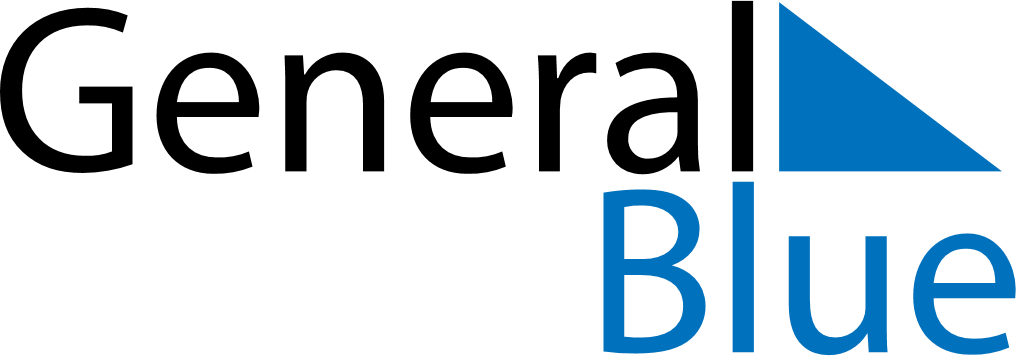 September 2026September 2026September 2026September 2026MaltaMaltaMaltaMondayTuesdayWednesdayThursdayFridaySaturdaySaturdaySunday12345567891011121213Victory Day14151617181919202122232425262627Independence Day282930